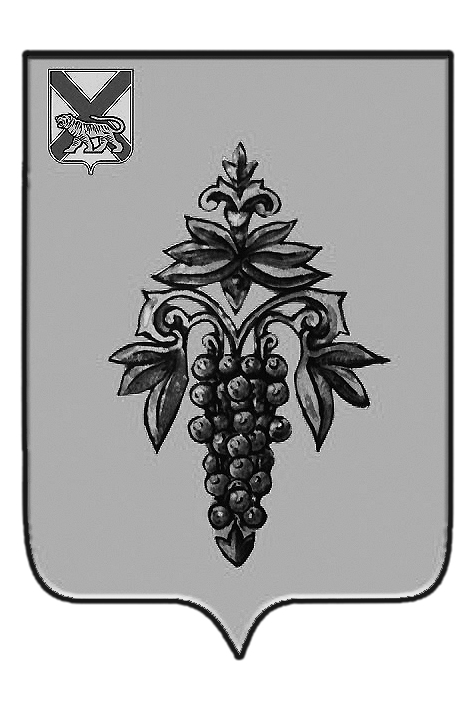 АДМИНИСТРАЦИЯЧУГУЕВСКОГО МУНИЦИПАЛЬНОГО ОКРУГАПРИМОРСКОГО КРАЯПРОЕКТПОСТАНОВЛЕНИЕ__________                                                                           ________с. ЧугуевкаОб утверждении Порядка и условий расходования средств, направленных на финансирование мероприятий по увековечиванию памяти военнослужащих, лиц, проходящих службу в войсках национальной гвардии Российской Федерации и имеющих специальное звание полиции, в случае их гибели (смерти) в ходе участия в специальной военной операции на территориях Донецкой Народной Республики, Луганской Народной Республики и Украины, погребение которых осуществляется на территории Чугуевского муниципального округаВ соответствии с Федеральным законом от 06 октября 2003 года № 131-ФЗ «Об общих принципах организации местного самоуправления в Российской Федерации», постановлением Администрации Чугуевского муниципального округа от 13.01.2022 № 07-НПА «О Порядке использования бюджетных ассигнований резервного фонда администрации Чугуевского муниципального округа», руководствуясь статьей 43 Устава Чугуевского муниципального округа, администрация Чугуевского муниципального округаПОСТАНОВЛЯЕТ:1. Утвердить прилагаемый Порядок и условия расходования средств, направленных на финансирование мероприятий по увековечиванию памяти военнослужащих, лиц, проходящих службу в войсках национальной гвардии Российской Федерации и имеющих специальное звание полиции, в случае их гибели (смерти) в ходе участия в специальной военной операции на территориях Донецкой Народной Республики, Луганской Народной Республики и Украины, погребение которых осуществляется на территории Чугуевского муниципального округа.2. Признать утратившим силу постановление администрации Чугуевского муниципального округа от 26 апреля 2022 года №363-НПА «Об утверждении порядка оказания единовременной материальной помощи на проведение мероприятий по увековечиванию памяти военнослужащих, лиц, проходящих службу в войсках национальной гвардии Российской Федерации и имеющих специальное звание полиции, погибших (умерших) в результате участия в специальной военной операции на территориях Донецкой Народной Республики, Луганской Народной Республики и Украины за счёт средств резервного фонда администрации Чугуевского муниципального округа».3. Настоящее постановление вступает в силу после его официального опубликования и распространяет свое действие на правоотношения, возникшие с 1 июня 2022 года.И.о. главы администрацииЧугуевского муниципального округа				 	          Н.В. КузьменчукУТВЕРЖДЕНпостановлением администрацииЧугуевского муниципального округаот____________________ № _____Порядок и условия расходования средств,направленных на финансирование мероприятий по увековечиванию памяти военнослужащих, лиц, проходящих службу в войсках национальной гвардии Российской Федерации и имеющих специальное звание полиции, в случае их гибели (смерти) в ходе участия в специальной военной операции на территориях Донецкой Народной Республики, Луганской Народной Республики и Украины, погребение которых осуществляется на территории Чугуевского муниципального округа1.1. Настоящий Порядок и условия расходования средств, направленных на финансирование мероприятий по увековечиванию памяти военнослужащих, лиц, проходящих службу в войсках национальной гвардии Российской Федерации и имеющих специальное звание полиции, в случае их гибели (смерти) в ходе участия в специальной военной операции на территориях Донецкой Народной Республики, Луганской Народной Республики и Украины, погребение которых осуществляется на территории Чугуевского муниципального округа (далее – Порядок) разработан в целях оплаты товаров, работ и услуг юридическим лицам и (или) индивидуальным предпринимателям на основании заключенных с администрацией Чугуевского муниципального округа муниципальных контрактов (договоров) на проведение мероприятий по увековечиванию памяти военнослужащих, лиц, проходящих службу в войсках национальной гвардии Российской Федерации и имеющих специальное звание полиции, в случае их гибели (смерти) в ходе участия в специальной военной операции на территориях Донецкой Народной Республики, Луганской Народной Республики и Украины (далее – Погибшие).1.2. Главным распорядителем средств бюджета Чугуевского муниципального округа, до которого в соответствии с бюджетным законодательством Российской Федерации как получателя бюджетных средств доведены лимиты бюджетных обязательств на финансирование мероприятий по увековечиванию памяти Погибших, на соответствующий финансовый год является администрация Чугуевского муниципального округа.1.3. Финансирование мероприятий, предусмотренных настоящим Порядком, осуществляется из средств резервного фонда администрации Чугуевского муниципального округа на основании решения комиссии по проведению мероприятий по увековечиванию памяти военнослужащих, лиц, проходящих службу в войсках национальной гвардии Российской Федерации и имеющих специальное звание полиции, в случае их гибели (смерти) в ходе участия в специальной военной операции на территориях Донецкой Народной Республики, Луганской Народной Республики и Украины.Организация проведения мероприятий, финансирование которых предусмотрено настоящим Порядком, возлагается на заместителя главы администрации Чугуевского муниципального округа.1.4. За счет средств, предусмотренных настоящим Порядком, осуществляются следующие расходы:-  оплата услуг по захоронению Погибших, (согласно приложению);-  оплата услуг по проведению поминальных мероприятий Погибших.1.5. Объём средств, необходимых для оплаты услуг, предусмотренных настоящим Порядком, рассчитывается в пределах средств бюджетных ассигнований, предусмотренных в бюджете Чугуевского муниципального округа на эти цели в текущем финансовом году, и не может превышать:- 150 000 (сто пятьдесят тысяч) рублей 00 копеек на проведение мероприятия по захоронению одного Погибшего;- 150 000 (сто пятьдесят тысяч) рублей 00 копеек на проведение поминального мероприятия одного Погибшего.1.6. Определение поставщика (подрядчика, исполнителя) по увековечиванию памяти Погибших, осуществляется в соответствии с Федеральным законом от 05.04.2013 № 44-ФЗ «О контрактной системе в сфере закупок товаров, работ, услуг для обеспечения государственных и муниципальных нужд».1.7. По завершению мероприятий по захоронению Погибшего и проведении поминального мероприятия поставщик (подрядчик, исполнитель) предоставляет в управление бухгалтерского учета и отчетности администрации Чугуевского муниципального округа акт выполненных работ, счет/счет-фактуру для оплаты.1.8. Управление бухгалтерского учета и отчетности производит оплату договоров в установленном порядке.Переченьуслуг по захоронению Погибших Приложениек Порядку и условиям расходования средств, направленных на финансирование мероприятий по увековечиванию памяти военнослужащих, лиц, проходящих службу в войсках национальной гвардии Российской Федерации и имеющих специальное звание полиции, в случае их гибели (смерти) в ходе участия в специальной военной операции на территориях Донецкой Народной Республики, Луганской Народной Республики и Украины, погребение которых осуществляется на территории Чугуевского муниципального округа№ п/пНаименование услуги, работы, товараКоличество 1.Перевозка тела (останков) умершего до места захоронения12.Услуги рабочей бригады по обслуживанию похорон (копка могилы и её благоустройство после захоронения)13.Услуга по предоставлению специального ритуального подиума под гроб, включая портретную стойку для прощания, включая ритуальные принадлежности (покрывало, подушка, гирлянда)1 шт.4.Сыпучие строительные материалы для внешнего обустройства могилы1 куб. м5.Изготовление венков из искусственных цветов4 шт.6.Лента ритуальная4 шт.7.Временное надгробие (крест)1 шт.8.Медальон ритуальный (фото + текст)1 шт. 9.Живые цветы (гвоздики)50 шт.10.Лакированный гроб1 шт.11.Поминальный обед1шт.